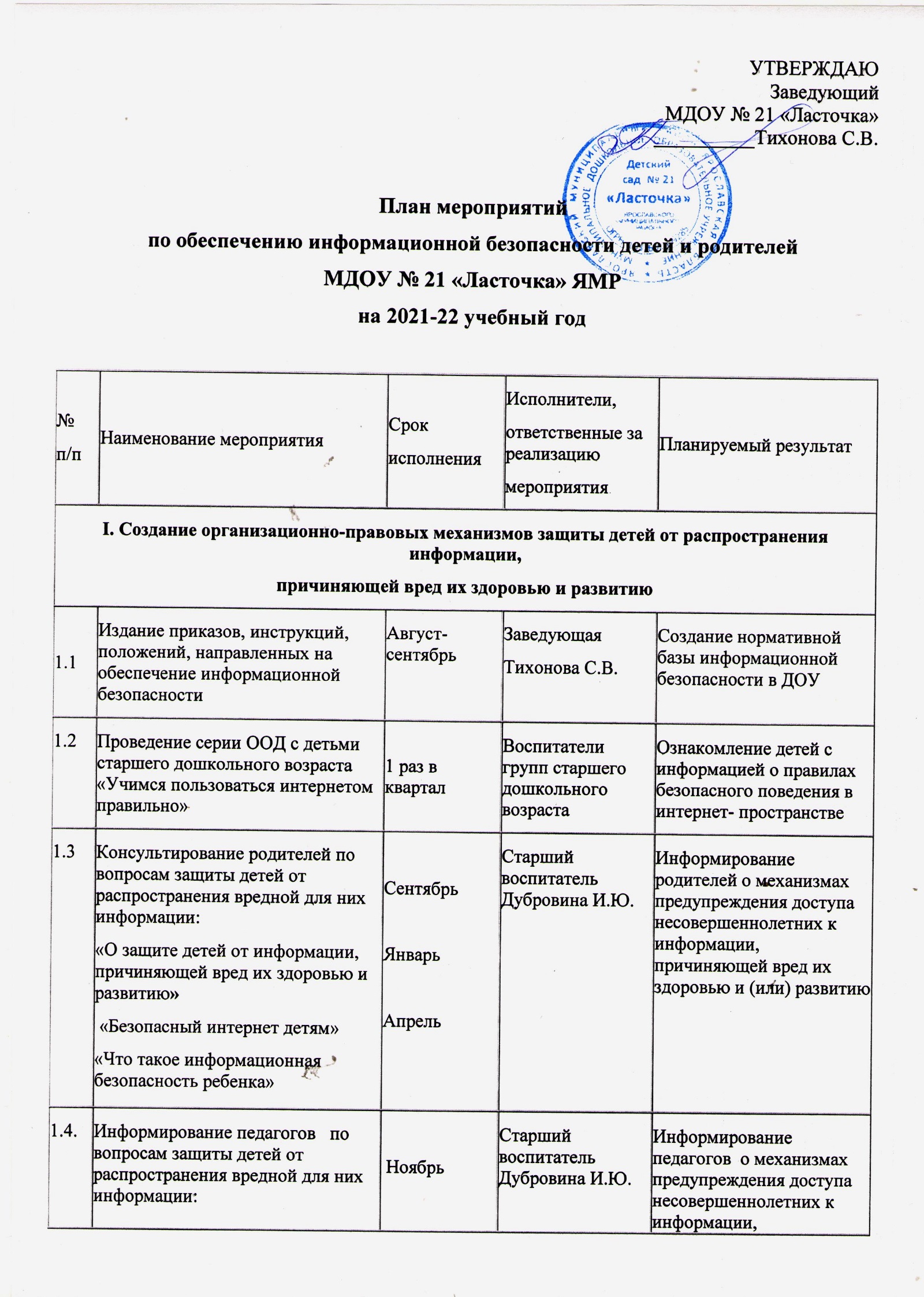 УТВЕРЖДАЮЗаведующий МДОУ № 21 «Ласточка»__________Тихонова С.В.План мероприятийпо обеспечению информационной безопасности детей и родителейМДОУ № 21 «Ласточка» ЯМРна 2021-22 учебный годПАМЯТКА
ДЛЯ ОБУЧАЮЩИХСЯ ОБ ИНФОРМАЦИОННОЙ БЕЗОПАСНОСТИ ДЕТЕЙНЕЛЬЗЯ1. Всем подряд сообщать свою частную информацию (настоящие имя, фамилию, телефон, адрес, номер школы, а также фотографии свои, своей семьи и друзей);2. Открывать вложенные файлы электронной почты, когда не знаешь отправителя;3. Грубить, придираться, оказывать давление – вести себя невежливо и агрессивно;4. Не распоряжайся деньгами твоей семьи без разрешения старших – всегда спрашивай родителей;5. Не встречайся с Интернет-знакомыми в реальной жизни – посоветуйся со взрослым, которому доверяешь.ОСТОРОЖНО1. Не все пишут правду. Читаешь о себе неправду в Интернете – сообщи об этом своим родителям или опекунам;2. Приглашают переписываться, играть, обмениваться – проверь, нет ли подвоха;3. Незаконное копирование файлов в Интернете – воровство;4. Всегда рассказывай взрослым о проблемах в сети – они всегда помогут;5. Используй настройки безопасности и приватности, чтобы не потерять свои аккаунты в соцсетях и других порталах.МОЖНО1. Уважай других пользователей;2. Пользуешься Интернет-источником – делай ссылку на него;3. Открывай только те ссылки, в которых уверен;4. Общаться за помощью взрослым – родители, опекуны и администрация сайтов всегда помогут;5. Пройди обучение на сайте "Сетевичок" и получи паспорт цифрового гражданина! №п/пНаименование мероприятияСрокисполненияИсполнители,ответственные за реализациюмероприятияПланируемый результатI. Создание организационно-правовых механизмов защиты детей от распространения информации,причиняющей вред их здоровью и развитиюI. Создание организационно-правовых механизмов защиты детей от распространения информации,причиняющей вред их здоровью и развитиюI. Создание организационно-правовых механизмов защиты детей от распространения информации,причиняющей вред их здоровью и развитиюI. Создание организационно-правовых механизмов защиты детей от распространения информации,причиняющей вред их здоровью и развитиюI. Создание организационно-правовых механизмов защиты детей от распространения информации,причиняющей вред их здоровью и развитию1.1Издание приказов, инструкций, положений, направленных на обеспечение информационной безопасностиАвгуст- сентябрьЗаведующаяТихонова С.В.Создание нормативной базы информационной безопасности в ДОУ1.2Проведение серии ООД с детьми старшего дошкольного возраста «Учимся пользоваться интернетом правильно»1 раз в кварталВоспитатели групп старшего дошкольного возрастаОзнакомление детей с информацией о правилах безопасного поведения в интернет- пространстве1.3Консультирование родителей по вопросам защиты детей от распространения вредной для них информации:«О защите детей от информации, причиняющей вред их здоровью и развитию» «Безопасный интернет детям»«Что такое информационная безопасность ребенка»СентябрьЯнварьАпрельСтарший воспитатель Дубровина И.Ю.Информирование родителей о механизмах предупреждения доступа несовершеннолетних к информации, причиняющей вред их здоровью и (или) развитию1.4.Информирование педагогов   по вопросам защиты детей от распространения вредной для них информации:Консультация «Информационная безопасность»Круглый стол «Обеспечение информационной безопасности дошкольника» НоябрьМартСтарший воспитатель Дубровина И.Ю.Информирование педагогов  о механизмах предупреждения доступа несовершеннолетних к информации, причиняющей вред их здоровью и (или) развитиюII. Внедрение систем исключения доступа к информации, несовместимой с задачами гражданского становления детей, а также средств фильтрации и иных аппаратно - программных и технико - технологических устройствII. Внедрение систем исключения доступа к информации, несовместимой с задачами гражданского становления детей, а также средств фильтрации и иных аппаратно - программных и технико - технологических устройствII. Внедрение систем исключения доступа к информации, несовместимой с задачами гражданского становления детей, а также средств фильтрации и иных аппаратно - программных и технико - технологических устройствII. Внедрение систем исключения доступа к информации, несовместимой с задачами гражданского становления детей, а также средств фильтрации и иных аппаратно - программных и технико - технологических устройствII. Внедрение систем исключения доступа к информации, несовместимой с задачами гражданского становления детей, а также средств фильтрации и иных аппаратно - программных и технико - технологических устройствМониторинг функционирования контент-фильтрации DNS-сервераЕжемесячноОтветственный за информационную безопасностьДубровина И.Ю.Проведение оценки доступа к сети Интернет с обеспечением программного продукта, обеспечивающего контент- фильтрациюМониторинг качества предоставления провайдером услуги доступа к сети Интернет с обеспечением контент-фильтрации Интернет – трафикаЕжемесячноОтветственный за информационную безопасностьДубровина И.Ю.Проведение оценки доступа к сети Интернет с обеспечением программного продукта, обеспечивающего контент- фильтрациюIII. Профилактика  интернет- зависимости, игровой зависимости и правонарушений с использованием информационно - телекоммуникационных технологий, формирование навыков ответственного и безопасного поведения в современной информационно - телекоммуникационной среде через обучение их способам защиты от вредной информацииIII. Профилактика  интернет- зависимости, игровой зависимости и правонарушений с использованием информационно - телекоммуникационных технологий, формирование навыков ответственного и безопасного поведения в современной информационно - телекоммуникационной среде через обучение их способам защиты от вредной информацииIII. Профилактика  интернет- зависимости, игровой зависимости и правонарушений с использованием информационно - телекоммуникационных технологий, формирование навыков ответственного и безопасного поведения в современной информационно - телекоммуникационной среде через обучение их способам защиты от вредной информацииIII. Профилактика  интернет- зависимости, игровой зависимости и правонарушений с использованием информационно - телекоммуникационных технологий, формирование навыков ответственного и безопасного поведения в современной информационно - телекоммуникационной среде через обучение их способам защиты от вредной информацииIII. Профилактика  интернет- зависимости, игровой зависимости и правонарушений с использованием информационно - телекоммуникационных технологий, формирование навыков ответственного и безопасного поведения в современной информационно - телекоммуникационной среде через обучение их способам защиты от вредной информацииПроведение серии ООД с детьми старшего дошкольного возраста «Учимся пользоваться интернетом правильно»1 раз в кварталВоспитатели групп старшего дошкольного возрастаОзнакомление детей с информацией о правилах безопасного поведения в интернет- пространствеМероприятия по антивирусной защите компьютерной техники в детском садуВ течении годаАдминистрацияОтветственный за информационную безопасностьДубровина И.Ю.Систематическое обновление программно-технических средств по антивирусной защите компьютерной техники в ДОУIV. Информационное просвещение граждан о возможности защиты детей от информации, причиняющей вред их здоровью и развитиюIV. Информационное просвещение граждан о возможности защиты детей от информации, причиняющей вред их здоровью и развитиюIV. Информационное просвещение граждан о возможности защиты детей от информации, причиняющей вред их здоровью и развитиюIV. Информационное просвещение граждан о возможности защиты детей от информации, причиняющей вред их здоровью и развитиюIV. Информационное просвещение граждан о возможности защиты детей от информации, причиняющей вред их здоровью и развитиюПроведение родительского собрания «Управление безопасностью детей в Интернете»ФевральСтарший воспитатель Дубровина И.Ю.Повышение информационной грамотности родителейРазмещение на официальном сайте детского сада ссылок на электронные адреса по проблемам информационной безопасности для всех участников образовательного процессаВ течении годаОтветственный за информационную безопасностьДубровина И.Ю. Повышение информационной грамотности родителейРазмещение на сайте детского сада сведений о лучших ресурсах для детей и родителейСентябрьОтветственный за информационную безопасностьДубровина И.Ю. Повышение информационной грамотности родителейРазмещение на сайте детского сада  материалов касающихся  вопросов защиты детей от распространения вредной для них информации:«О защите детей от информации, причиняющей вред их здоровью и развитию» «Безопасный интернет детям»«Что такое информационная безопасность ребенка»В течении годаОтветственный за информационную безопасностьДубровина И.Ю. Повышение информационной грамотности родителейРазмещение на сайте детского сада  ссылок на сайты по вопросам информационной безопасности детей и взрослыхВ течении годаОтветственный за информационную безопасностьДубровина И.Ю. Повышение информационной грамотности родителейПроведение викторины для детей старшего дошкольного возраста «Компьютер и я»МайСтарший воспитатель Дубровина И.Ю.Закрепление знаний детей  о правилах безопасного поведения в интернет- пространстве